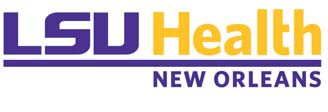 CURRICULUM VITAEJanos Paloczi, MSc PhDCurrent Title: 			Assistant ProfessorBusiness Address: 			Louisiana State University Health Sciences Center					Department of Physiology					533 Bolivar Street, Room 309New Orleans, LA  70112Business Telephone:		(504) 568-6197Business Email Address:		jpaloc@lsuhsc.eduEducation:2002-2006				B.Sc., Teacher of Biology and Environmental protection 						College of Nyiregyhaza, Nyiregyhaza, Hungary2006-2009				M.Sc., Teacher of Biology					University of Debrecen, Debrecen, Hungary2006-2009				M.Sc., Molecular Biology/Medical Biology					University of Debrecen, Debrecen, Hungary2012-2015				Ph.D., Biochemistry, Biophysics, Molecular and Cell Biology					University of Szeged, Szeged, Hungary2015-2021	Postdoctoral Fellow, Laboratory of Cardiovascular Physiology and Tissue Injury, National Institutes of Health, National Institute on Alcohol Abuse and Alcoholism, Bethesda, Maryland, USA2021-2023	Research Fellow, Laboratory of Cardiovascular Physiology and Tissue Injury, National Institutes of Health, National Institute on Alcohol Abuse and Alcoholism, Bethesda, Maryland, USAAcademic, Professional, and Research Appointments:2009-2012	Research Scientist, Subhead of the in vivo lab of Cardiovascular Research Group, Department of Biochemistry, Faculty of Medicine, University of Szeged, Szeged, Hungary2023-Present				Tenure-Track Assistant Professor, Department of Physiology					LSU Health Sciences Center, New Orleans, LAMembership in Professional Organizations:2010-2021	International Society for Heart Research (European Section)2010-Present	European Society of Cardiology (Working Group of Cellular Biology of the Heart)2010-Present	Hungarian Society of Cardiology2013-2015	Cost Action EU-ROS (BM1203) Molecular Mechanism and Targets working group2017-Present	American Heart Association (Council on Basic Cardiovascular Sciences)2017-Present	Member, International Cannabinoid Research Society2019-Present	Member, Research Society on AlcoholismAwards and Honors:2012	Publication award from the Gedeon Richter Plc. Centenary Foundation 2013	Pro Talentis publication award from the University of Szeged, Szeged, Hungary2013-2014	National Excellence Program, Apáczai Fellowship from the European Union, and the Government of Hungary2014	 Pro Talentis bronze award from the University of Szeged, Szeged, Hungary 2015 	Pro Talentis golden award from the University of Szeged, Szeged, Hungary2015	Campus Hungary Fellowship: funding for a short-term research program at the University Medical Center Hamburg-Eppendorf, University of Hamburg, Hamburg, Germany. 2017	Fellows' Award for Research Excellence (FARE) from the National Institutes of HealthTEACHING EXPERIENCE AND RESPONSIBILLITIES2010-2015	Biochemistry practice for undergraduate medical students (two-semester courses, 2×1.5 hour weekly; University of Szeged)Summer 2019	Journal club co-organizer for undergraduate and post-baccalaureate interns at NIH/NIAAA	Undergraduate, Medical, or Graduate Students Trained (2010-Present):Undergraduate Students2014-2016	Bettina Kiss (MSc degree thesis project co-supervisor, University of Szeged, Szeged, Hungary)2016-2017				Polina Satsskaya (NIH/NIAAA undergraduate intern)Summer 2018				David Holovac (NIH/NIAAA summer intern)2018-2019				Cody Savage (NIH/NIAAA post-baccalaureate)Medical students2010-2015				Mate Bedo (University of Szeged, Szeged, Hungary)2011-2015				Tamas Riesz (University of Szeged, Szeged, Hungary)2011-2015				Janos Pigler (University of Szeged, Szeged, Hungary)2013-2015				Anna Hegedus (University of Szeged, Szeged, Hungary)2013-2015				Ernesto Ruivo (University of Szeged, Szeged, Hungary)RESEARCH AND SCHOLARSHIPPending Funding2023-2025:The role of gut-heart axis in acute alcohol intoxication-induced adverse cardiovascular events	    National Institute on Alcohol Abuse and AlcoholismPrincipal Investigator, 4R00AA028300Journal PublicationsKocsis GF, Sárközy M, Bencsik P, Pipicz M, Varga ZV, Pálóczi J, Csonka C, Ferdinandy P, Csont T. Preconditioning protects the heart in a prolonged uremic condition. Am J Physiol Heart Circ Physiol. 2012;303(10):H1229-36. Monostori P, Kocsis GF, Ökrös Z, Bencsik P, Czétényi O, Kiss Z, Gellén B, Bereczki C, Ocsovszki I, Pipis J, Pálóczi J, Sárközy M, Török S, Varga IS, Kiss I, Fodor E, Csont T, Ferdinandy P, Túri S. Different administration schedules of darbepoetin alfa affect oxidized and reduced glutathione levels to a similar extent in 5/6 nephrectomized rats. Clin Exp Nephrol. 2013;17(4):569-74.Szűcs G, Murlasits Z, Török S, Kocsis GF, Pálóczi J, Görbe A, Csont T, Csonka C, Ferdinandy P. Cardioprotection by farnesol: role of the mevalonate pathway. Cardiovasc Drugs Ther. 2013;27(4):269-77. Varga ZV, Kupai K, Szűcs G, Gáspár R, Pálóczi J, Faragó N, Zvara A, Puskás LG, Rázga Z, Tiszlavicz L, Bencsik P, Görbe A, Csonka C, Ferdinandy P, Csont T. MicroRNA-25-dependent up-regulation of NADPH oxidase 4 (NOX4) mediates hypercholesterolemia-induced oxidative/nitrative stress and subsequent dysfunction in the heart. J Mol Cell Cardiol. 2013;62:111-21. Görbe A, Varga ZV, Pálóczi J, Rungarunlert S, Klincumhom N, Pirity MK, Madonna R, Eschenhagen T, Dinnyés A, Csont T, Ferdinandy P. Cytoprotection by the NO-donor SNAP against ischemia/reoxygenation injury in mouse embryonic stem cell-derived cardiomyocytes. Mol Biotechnol. 2014;56(3):258-64.Csonka C, Kupai K, Bencsik P, Görbe A, Pálóczi J, Zvara A, Puskás LG, Csont T, Ferdinandy P. Cholesterol-enriched diet inhibits cardioprotection by ATP-sensitive K+ channel activators cromakalim and diazoxide. Am J Physiol Heart Circ Physiol. 2014;306(3):H405-13.  Bencsik P*, Pálóczi J*, Kocsis GF, Pipis J, Belecz I, Varga ZV, Csonka C, Görbe A, Csont T, Ferdinandy P. Moderate inhibition of myocardial matrix metalloproteinase-2 by ilomastat is cardioprotective. Pharmacol Res. 2014;80:36-42.Barlaka E, Görbe A, Gáspár R, Pálóczi J, Ferdinandy P, Lazou A. Activation of PPARβ/δ protects cardiac myocytes from oxidative stress-induced apoptosis by suppressing generation of reactive oxygen/nitrogen species and expression of matrix metalloproteinases. Pharmacol Res. 2015;95-96:102-10. Görbe A, Eder A, Varga ZV, Pálóczi J, Hansen A, Ferdinandy P, Eschenhagen T. Protection by the NO-Donor SNAP and BNP against Hypoxia/Reoxygenation in Rat Engineered Heart Tissue. PLoS One. 2015;10(7):e0132186.Kiss K, Fekete V, Pálóczi J, Sárközy M, Murlasits Z, Pipis J, Kheyfets IA, Dugina JL, Sergeeva SA, Epstein OI, Csonka C, Csont T, Ferdinandy P, Bencsik P. Renin-Angiotensin-Aldosterone Signaling Inhibitors-Losartan, Enalapril, and Cardosten-Prevent Infarction-induced Heart Failure Development in Rats. Altern Ther Health Med. 2016;22(2):10-7.Matyas C, Varga ZV, Mukhopadhyay P, Paloczi J, Lajtos T, Erdelyi K, Nemeth BT, Nan M, Hasko G, Gao B, Pacher P. Chronic plus binge ethanol feeding induces myocardial oxidative stress, mitochondrial and cardiovascular dysfunction, and steatosis. Am J Physiol Heart Circ Physiol. 2016;310(11):H1658-70.Pálóczi J, Varga ZV, Apáti Á, Szebényi K, Sarkadi B, Madonna R, De Caterina R, Csont T, Eschenhagen T, Ferdinandy P, Görbe A. Exogenous Nitric Oxide Protects Human Embryonic Stem Cell-Derived Cardiomyocytes against Ischemia/Reperfusion Injury. Oxid Med Cell Longev. 2016;2016:4298945. Kiss K, Csonka C, Pálóczi J, Pipis J, Görbe A, Kocsis GF, Murlasits Z, Sárközy M, Szűcs G, Holmes CP, Pan Y, Bhandari A, Csont T, Shamloo M, Woodburn KW, Ferdinandy P, Bencsik P. Novel, selective EPO receptor ligands lacking erythropoietic activity reduce infarct size in acute myocardial infarction in rats. Pharmacol Res. 2016;113(Pt A):62-70.Mukhopadhyay P, Horváth B, Rajesh M, Varga ZV, Gariani K, Ryu D, Cao Z, Holovac E, Park O, Zhou Z, Xu MJ, Wang W, Godlewski G, Paloczi J, Nemeth BT, Persidsky Y, Liaudet L, Haskó G, Bai P, Boulares AH, Auwerx J, Gao B, et al. PARP inhibition protects against alcoholic and non-alcoholic steatohepatitis. J Hepatol. 2017;66(3):589-600. Petrucci V, Chicca A, Glasmacher S, Paloczi J, Cao Z, Pacher P, Gertsch J. Pepcan-12 (RVD-hemopressin) is a CB2 receptor positive allosteric modulator constitutively secreted by adrenals and in liver upon tissue damage. Sci Rep. 2017;7(1):9560.Varga ZV, Matyas C, Paloczi J, Pacher P. Alcohol Misuse and Kidney Injury: Epidemiological Evidence and Potential Mechanisms. Alcohol Res. 2017;38(2):283-288. Boengler K, Bencsik P, Palóczi J, Kiss K, Pipicz M, Pipis J, Ferdinandy P, Schlüter KD, Schulz R. Lack of Contribution of p66shc and Its Mitochondrial Translocation to Ischemia-Reperfusion Injury and Cardioprotection by Ischemic Preconditioning. Front Physiol. 2017;8:733.Varga ZV, Matyas C, Erdelyi K, Cinar R, Nieri D, Chicca A, Nemeth BT, Paloczi J, Lajtos T, Corey L, Hasko G, Gao B, Kunos G, Gertsch J, Pacher P. β-Caryophyllene protects against alcoholic steatohepatitis by attenuating inflammation and metabolic dysregulation in mice. Br J Pharmacol. 2018;175(2):320-334.Jourdan T, Park JK, Varga ZV, Pálóczi J, Coffey NJ, Rosenberg AZ, Godlewski G, Cinar R, Mackie K, Pacher P, Kunos G. Cannabinoid-1 receptor deletion in podocytes mitigates both glomerular and tubular dysfunction in a mouse model of diabetic nephropathy. Diabetes Obes Metab. 2018;20(3):698-708.Paloczi J, Varga ZV, Hasko G, Pacher P. Neuroprotection in Oxidative Stress-Related Neurodegenerative Diseases: Role of Endocannabinoid System Modulation. Antioxid Redox Signal. 2018;29(1):75-108.Schreckenberg R, Bencsik P, Weber M, Abdallah Y, Csonka C, Gömöri K, Kiss K, Pálóczi J, Pipis J, Sárközy M, Ferdinandy P, Schulz R, Schlüter KD. Adverse Effects on β-Adrenergic Receptor Coupling: Ischemic Postconditioning Failed to Preserve Long-Term Cardiac Function. J Am Heart Assoc. 2017;6(12).Varga ZV*, Erdelyi K*, Paloczi J*, Cinar R, Zsengeller ZK, Jourdan T, Matyas C, Nemeth BT, Guillot A, Xiang X, Mehal A, Haskó G, Stillman IE, Rosen S, Gao B, Kunos G, Pacher P. Disruption of Renal Arginine Metabolism Promotes Kidney Injury in Hepatorenal Syndrome in Mice. Hepatology. 2018;68(4):1519-1533.Bencsik P, Kupai K, Görbe A, Kenyeres É, Varga ZV, Pálóczi J, Gáspár R, Kovács L, Weber L, Takács F, Hajdú I, Fabó G, Cseh S, Barna L, Csont T, Csonka C, Dormán G, Ferdinandy P. Development of Matrix Metalloproteinase-2 Inhibitors for Cardioprotection. Front Pharmacol. 2018;9:296.Heger J, Bornbaum J, Würfel A, Hill C, Brockmann N, Gáspár R, Pálóczi J, Varga ZV, Sárközy M, Bencsik P, Csont T, Török S, Kojonazarov B, Schermuly RT, Böngler K, Parahuleva M, Ferdinandy P, Schulz R, Euler G. JDP2 overexpression provokes cardiac dysfunction in mice. Sci Rep. 2018;8(1):7647.Csóka B, Németh ZH, Szabó I, Davies DL, Varga ZV, Pálóczi J, Falzoni S, Di Virgilio F, Muramatsu R, Yamashita T, Pacher P, Haskó G. Macrophage P2X4 receptors augment bacterial killing and protect against sepsis. JCI Insight. 2018;3(11).Matyas C, Erdelyi K, Trojnar E, Zhao S, Varga ZV, Paloczi J, Mukhopadhyay P, Nemeth BT, Haskó G, Cinar R, Rodrigues RM, Ait Ahmed Y, Gao B, Pacher P. Interplay of Liver-Heart Inflammatory Axis and Cannabinoid 2 Receptor Signaling in an Experimental Model of Hepatic Cardiomyopathy. Hepatology. 2020;71(4):1391-1407.Lee JS, Mukhopadhyay P, Matyas C, Trojnar E, Paloczi J, Yang YR, Blank BA, Savage C, Sorokin AV, Mehta NN, Vendruscolo JCM, Koob GF, Vendruscolo LF, Pacher P, Lohoff FW. PCSK9 inhibition as a novel therapeutic target for alcoholic liver disease. Sci Rep. 2019;9(1):17167.Trojnar E, Erdelyi K, Matyas C, Zhao S, Paloczi J, Mukhopadhyay P, Varga ZV, Hasko G, Pacher P. Cannabinoid-2 receptor activation ameliorates hepatorenal syndrome. Free Radic Biol Med. 2020;152:540-550.Paloczi J, Matyas C, Cinar R, Varga ZV, Hasko G, Schindler TH, Kunos G, Pacher P. Alcohol Binge-Induced Cardiovascular Dysfunction Involves Endocannabinoid-CB1-R Signaling. JACC Basic Transl Sci. 2019;4(5):625-637.Makkos A, Szántai Á, Pálóczi J, Pipis J, Kiss B, Poggi P, Ferdinandy P, Chatgilialoglu A, Görbe A. A Comorbidity Model of Myocardial Ischemia/Reperfusion Injury and Hypercholesterolemia in Rat Cardiac Myocyte Cultures. Front Physiol. 2020;10:1564.Mock ED, Mustafa M, Gunduz-Cinar O, Cinar R, Petrie GN, Kantae V, Di X, Ogasawara D, Varga ZV, Paloczi J, Miliano C, Donvito G, van Esbroeck ACM, van der Gracht AMF, Kotsogianni I, Park JK, Martella A, van der Wel T, Soethoudt M, Jiang M, Wendel TJ, Janssen APA, et al. Discovery of a NAPE-PLD inhibitor that modulates emotional behavior in mice. Nat Chem Biol. 2020;16(6):667-675.Gáspár R, Gömöri K, Kiss B, Szántai Á, Pálóczi J, Varga ZV, Pipis J, Váradi B, Ágg B, Csont T, Ferdinandy P, Barteková M, Görbe A. Decorin Protects Cardiac Myocytes against Simulated Ischemia/Reperfusion Injury. Molecules. 2020;25(15).Pálóczi J, Szántai Á, Kobolák J, Bock I, Ruivo E, Kiss B, Gáspár R, Pipis J, Ocsovszki I, Táncos Z, Fehér A, Dinnyés A, Onódi Z, Madonna R, Ferdinandy P, Görbe A. Systematic analysis of different pluripotent stem cell-derived cardiac myocytes as potential testing model for cardiocytoprotection. Vascul Pharmacol. 2020;133-134:106781.Guillot A, Guerri L, Feng D, Kim SJ, Ahmed YA, Paloczi J, He Y, Schuebel K, Dai S, Liu F, Pacher P, Kisseleva T, Qin X, Goldman D, Tacke F, Gao B. Bile acid-activated macrophages promote biliary epithelial cell proliferation through integrin αvβ6 upregulation following liver injury. J Clin Invest. 2021;131(9):e132305. Rajesh M, Mukhopadhyay P, Bátkai S, Arif M, Varga ZV, Mátyás C, Paloczi J, Lehocki A, Haskó G, Pacher P. Cannabinoid receptor 2 activation alleviates diabetes-induced cardiac dysfunction, inflammation, oxidative stress, and fibrosis. Geroscience. 2022;44(3):1727-1741.Li X, Chang H, Bouma J, de Paus LV, Mukhopadhyay P, Paloczi J, Mustafa M, van der Horst C, Kumar SS, Wu L, Yu Y, van den Berg RJBHN, Janssen APA, Lichtman A, Liu ZJ, Pacher P, van der Stelt M, Heitman LH, Hua T. Structural basis of selective cannabinoid CB2 receptor activation. Nat Commun. 2023;14(1):1447.Jia June†, Huizenga MCW†, Wirt JL, Paloczi J, Amedi A, van der Berg R, Benz J, Collin L, Deng H, Di X, Driever WF, Florea BF, Grether U, Janssen APA, Hankemeier T, Heitman LH, Lam TW, Mohr F, Pavlovic A, Ruf I, van den Hurk H, Stevens AF, van der Vliet D, van der Wel T, Wittwer MB, van Boeckel CAA, Pacher P, Hohmann A*, van der Stelt M* Discovery of a monoacylglycerol lipase inhibitor that harnesses the therapeutic potential of endocannabinoid signaling without CNS-mediated adverse side effects or physical dependence. Nat Commun. (in revision, March 2023).Paloczi J, Paes-Leme B, Yokus B, Arif M, Savage C, Mukhopadhyay P, Arif M, Trojnár E, Matyas C, Cinar R, Wittwer M, Dzygiel P, Ullmer C, Osterwald A, Zirwes E, Haskó G, Persidsky Y, Grether U, Pacher P. Targeted activation, but not inhibition of cannabinoid receptor 2 (CB2R), is a novel approach to reduce renal fibrosis. J Am Soc Nephrol. (in revision, June 2023).Arif M, Matyas C, Mukhopadhyay P, Yokus B, Trojnar E, Paloczi J, Paes-Leme B, Zhao S; Lohoff FW, Haskó G, Pacher P. Data-driven transcriptomics analysis identifies PCSK9 as a novel key regulator in liver aging. Geroscience. (submitted in July 2023).* denotes equal contributionBook ChaptersBencsik P, Bartekova M, Görbe A, Kiss K, Pálóczi J, Radosinska J, Szűcs G, Ferdinandy P. MMP Activity Detection in Zymograms. Methods Mol Biol. 2017;1626:53-70.Selected AbstractsPálóczi J, Bencsik P, Görbe A, Kocsis GF, Pipis J, Csont T, Ferdinandy P. The effects of the MMP inhibitor ilomastat on reperfusion injury. International Society for Heart Research (European section) meeting, Belgrade, Serbia, 2012.Paloczi J, Mukhopadhyay P, Horváth B, Rajesh M, Varga ZV, Cao Z, Holovac E, Park O, Zhou Z, Xu MJ, Wang W, Godlewski G, Nemeth BT, Persidsky Y, Liaudet L, Haskó G, Bai P, Hamid Boulares A, Gao B, Pacher P. PARP inhibition protects against alcoholic steatohepatitis. Gordon Research Conferences, Alcohol-Induced End Organ Diseases, Ventura, California, 2017.Paloczi J, Varga ZV, Savage C, Holovac D, Matyas C, Trojnar E, Mukhopadhyay P, van der Stelt M, Cravatt BF, Pacher P, Diacylglycerol lipase beta (DAGLβ) deletion attenuates western diet-induced cardiac inflammation, oxidative stress and dysfunction. American Heart Association, Scientific Session, Philadelphia, PA, 2019.Research Review Committees - Scientific PresentationsNitric oxide protects mouse embryonic stem cell-derived cardiomyocytes against simulated ischemia/reoxygenation, 3rd conference on "A Focus on Stem Cells", Debrecen, Hungary, 2011.The effects of the MMP inhibitor ilomastat on reperfusion injury, Annual Congress of Hungarian Society of Cardiology, Balatonfured, Hungary, 2012.The NO-donor SNAP exerts cardioprotection against ischemia/reperfusion injury in human embryonic stem cell-derived cardiomyocytes, Cost Action BM1005 Gasotransmitters meeting Messina, Italy, 2014.The NO-donor SNAP exerts cardioprotection against ischemia/reperfusion injury in human embryonic stem cell-derived cardiomyocytes, Annual Congress of Hungarian Society of Cardiology, Balatonfured, Hungary, 2014.Alcohol binge-induced cardiovascular dysfunction involves endocannabinoid-CB1-R signaling, 29th Annual International Cannabinoid Research Society Symposium on the Cannabinoids, Bethesda, Maryland, 2019. Targeted activation, but not inhibition of cannabinoid receptor 2 (CB2R), is a novel approach to reduce renal fibrosis, 31st Annual International Cannabinoid Research Society Symposium on the Cannabinoids, Jerusalem, Israel, 2021. Combined synthetic cannabinoids and alcohol intoxication induces detrimental cardiac consequences: role of CB1-R signaling, Gordon Research Conferences, Alcohol-Induced End Organ Diseases, Ventura, California, 2022.Editorial posts and activitiesReviewer2016-2018		Free Radical Biology and Medicine2016-2018		Cellular Physiology and Biochemistry2016-Present		British Journal of Pharmacology2017-Present		Alcoholism: Clinical and Experimental Research2017-Present		Alcohol2018-Present		PLoS One2018-Present		European Journal of Pharmacology 2021-Present		Frontiers in Physiology2021-Present		Geroscience 2022-Present		International Journal of Biological SciencesEditor2021-2022	Guest associate editor at Frontiers in Physiology, Clinical and Translational Physiology section 2022-Present	Guest associate editor at Frontiers in Molecular Biosciences. Biophysics section